DATE OF BIRTH	:	14, April 1998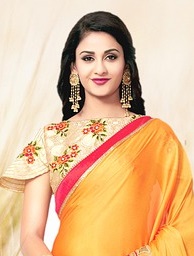 BIRTH TIME		:  	05:00 PM BIRTHPLACE		:	PATNAHIEGHT 		:	5ft, 5inchEDUCATION		:	B.A. (ENGLISH HONS)OCCUPATION 		:	TEACHERHOBBIES		:	READING NEWS AND COOKINGLANGUAGE		:	HINDIGOTRA			:	SHANDILYAGAN			:	DEVGANCASTE			:	HINDUISMFATHER’S NAME	:	PAWAN BHARDWAJMOTHER’S NAME	:	SEEMA BHARDWAJ GRAND FATHER	:	ISWAR BHARDWAJBROTHER		:	VISHAL BHARDWAGSISTER			:	NO SISTERFATHER		:	+91 0000000000WHAT’S APP		:	+91 0000000000MOTHER		:	+91 0000000000ADDRESS		:	Your Road No, District, Area Pin CodeEXPECTATIONS FROM PARTNERI am looking for educated, with minded personality tall and beautiful in the 25 to 26 age group. A realistic approach to life, caring nature, and a willingness to be the torchbearer of family traditions will be a good match.